                     PL – 0. ročník – Učíme sa básničkyPomenuj písmenko na obrázku, nauč sa básničku a obrázok vymaľuj!Abeceda to je veda,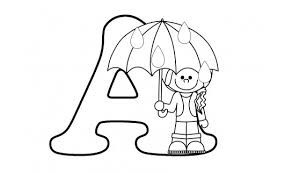 len tak naučiť sa nedá.Po písmenku, pomaličky,ulož si ju do hlavičky.Eva ide s Editou,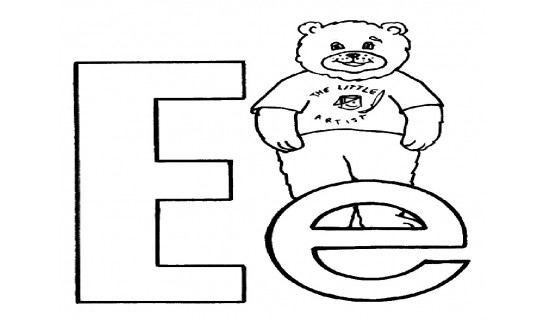 za zelenou rakytou.Vydávaj sa Evka,veď si veľká dievka!
    Išiel Ivo po pivo, točili mu nakrivo,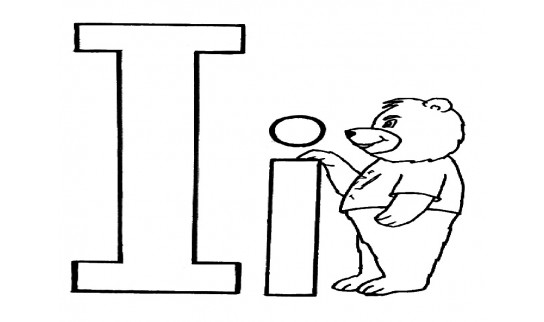                                                                        veľa piva mali, samú penu dali.